Fernando Sánchez Quete8163 Saint Denis, Montreal (QC) H2P 2G7, (438) 777-5756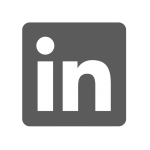 fsanchezq9003@gmail.com        linkedin.com/in/fsqueteLanguage skills: Spanish, French, English Computer skills: Suite Microsoft Office, GraphPad Prism, SnapGene, Fiji-ImageJPROFILEPassionate scientist with extensive knowledge and experience in cell and molecular biology, especially in the field of virology. A quick learner with the ability to be versatile and adaptable to meet new challenges. Excellent at developing genuine relationships and team working. Praised for the capacity to lead and accomplish goals projects. Recognized organizational and communication skills, both written and oral.EDUCATION• 2017-2019	Master of science in virology and immunology – Institut National de la Recherche Scientifique (INRS)• 2012-2017		Bachelor of science in biology – Universidad Nacional de Colombia (UNC) PROFESSIONAL EXPERIENCEJun 2020 – Present		Research Assistant				McGill UniversityMay – Jun; 2020		Trainee for a start-up in cancer therapy				District 3 - Residency programSep 2017 – Dec 2019		Master student - Academic research INRS- Herpesviruses Research GroupJan 2015 – Dec 2016		Undergraduate student - Academic research Universidad El Bosque- Virology Research GroupJun – Jul; 2013-2014	 	Undergraduate TraineeSSM- Rabies virus elimination programHONORS & AWARDS• Armand-Frappier foundation: Master’s scholarship 2017-2018 (15 735$) and 2018-2019 (16 170$).• Armand-Frappier foundation: Undergraduate scholarship 2017 (5 000$).• UNC-Faculty of science, department of biology: First place in molecular and cell biology - research project competition 2017-I PUBLICATIONS• Sánchez-Quete F, Ben Hamouda M, Pearson A (2020) Absence of UL24 blocks downregulation of oligoadenylate synthetase-like expression at late times in herpes simplex virus 1 infection. Virology (manuscript in review).• Calvo EP, Sánchez-Quete F, Durán S, Sandoval I, Castellanos JE (2016) Easy and inexpensive molecular detection of dengue, chikungunya and zika viruses in febrile patients. Acta Trop 163: 32-37.SCIENTIFIC PRESENTATIONS• 05th Dec. 2019. Sánchez-Quete F. UL24 du virus herpès simplex 1 régule à la baisse l’expression d’oligoadenylate synthetase-like en contexte d’infection. Concours ma recherche en 180 secondes, Québec, CANADA. Oral presentation.• 07th Nov. 2019. Sánchez-Quete F, Pearson A. Encéphalite à herpès simplex and modulation de la réponse immunitaire innée antivirale. Pauses-conférences du CERMO-FC, Montréal, CANADA. Oral presentation.• 28th to 31st Oct. 2019. Sánchez-Quete F, Pearson A. Régulation de la réponse immunitaire innée via OASL par la protéine UL24 du virus herpès simplex 1. Congrès Armand-Frappier 2019, Saint-Sauveur, CANADA. p. 175. Poster presentation.• 10th to 13th Jun. 2019. Sánchez-Quete F, Pearson A. Regulation of oligoadenylate synthetase-like expression by herpes simplex virus 1. CSM 2019, Sherbrooke, CANADA. p. 61. Poster presentation.• 17th to 19th Nov. 2016. Sánchez-Quete F, Castellanos JE, Calvo EP. Co-circulación y co-infección de arbovirus: Dengue-Chikungunya-Zika. X Encuentro Nacional de Investigación en Enfermedades Infecciosas, Medellín, COLOMBIE. p. 28. Oral presentation.MEMBERSHIPS2019 – Currently 	Canadian Society of Microbiologists2017 – 2018 		Comité de Production Cinématographique de l’INRS LEISURE ACTIVITIES• Sport: Chess (since 2000) and underwater rugby (since 2018) • Music: Violin (since 2014)